от 12 апреля 2021 года									           № 392О внесении изменений в постановление администрации городского округа
 город Шахунья Нижегородской области от 13 октября 2017 года № 1251 «Об утверждении муниципальной программы «Обеспечение общественного порядка и противодействия преступности в городском округе город Шахунья 
Нижегородской области на 2018-2023 годы»В соответствии с решением Совета депутатов городского округа город Шахунья Нижегородской области от 14 декабря 2019 года № 34-2 «О бюджете городского округа город Шахунья на 2020 год и на плановый период 2021-2022 годов (с изменениями от 27.12.2019 № 35-2, от 28.02.2020 № 37-3, от 27.03.2020 № 38-2, от 28.04.2020 № 39-1, от 05.06.2020 № 40-4, от 26.06.2020 № 42-1, от 31.07.2020 № 43-1, от 25.09.2020 № 44-2, от 09.10.2020 № 45-1, от 27.11.2020 № 48-10), решением Совета депутатов городского округа город Шахунья Нижегородской области от 25 декабря 2020 года № 50-2 «О бюджете городского округа город Шахунья на 2021 год и на плановый период 2022 и 2023 годов», постановлением администрации городского округа город Шахунья Нижегородской области от 17.06.2014 № 537 «Об утверждении Порядка разработки, реализации и оценки эффективности муниципальных программ в городском округе город Шахунья Нижегородской области» (с изменениями, внесенными постановлением от 06.12.2019 № 1455), постановлением администрации городского округа город Шахунья Нижегородской области от 21.10.2015 № 1205 «Об утверждении Методики оценки эффективности муниципальных программ городского округа город Шахунья Нижегородской области» (с изменениями, внесенными постановлением от 26.01.2017 
№ 99), протоколом заседания межведомственной комиссии по профилактике правонарушений на территории городского округа город Шахунья Нижегородской области от 22.03.2021 года № 1, администрация городского округа город Шахунья Нижегородской области п о с т а н о в л я е т:1. В постановление администрации городского округа город Шахунья Нижегородской области от 13.10.2017 № 1251 «Об утверждении муниципальной программы «Обеспечение общественного порядка и противодействия преступности в городском округе город Шахунья Нижегородской области на 2018-2023 годы» 
(с изменениями, внесенными постановлениями от 06.03.2018 № 329, 10.08.2018 № 1096, 31.01.2019 № 100, 24.04.2019 № 444, 24.12.2020 № 1266, 18.03.2021 № 288) внести изменения:1.1. Дополнить п.п. 1.2. Паспорта программы соисполнителем программы «МКУ «Учреждение по обеспечению деятельности органов местного самоуправления городского округа город Шахунья Нижегородской области».1.2. В п.п. 2.4. «План мероприятий по реализации программы» внести изменения, указав в п. 1.35. «Ремонт и техническое обслуживание системы видеонаблюдения на въездах (выездах) в город, а также в общественных местах и в местах с массовым пребыванием граждан» исполнителем мероприятия МКУ «Учреждение по обеспечению деятельности органов местного самоуправления городского округа город Шахунья Нижегородской области».2. Начальнику общего отдела администрации городского округа город Шахунья Нижегородской области обеспечить размещение настоящего постановления на сайте администрации городского округа город Шахунья Нижегородской области.3. Контроль за исполнением настоящего постановления оставляю за собой.И.о. главы местного самоуправлениягородского округа город Шахунья							    А.Д.Серов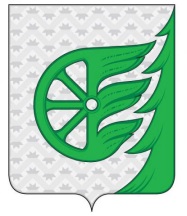 Администрация городского округа город ШахуньяНижегородской областиП О С Т А Н О В Л Е Н И Е